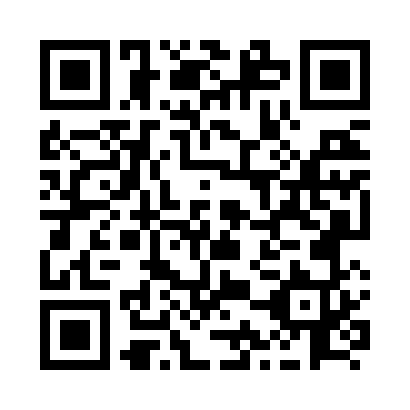 Prayer times for Dieppe Place, Saskatchewan, CanadaMon 1 Jul 2024 - Wed 31 Jul 2024High Latitude Method: Angle Based RulePrayer Calculation Method: Islamic Society of North AmericaAsar Calculation Method: HanafiPrayer times provided by https://www.salahtimes.comDateDayFajrSunriseDhuhrAsrMaghribIsha1Mon2:574:521:036:369:1311:082Tue2:584:531:036:369:1311:083Wed2:584:531:036:369:1311:084Thu2:594:541:036:369:1211:085Fri2:594:551:036:369:1211:076Sat3:004:561:046:369:1111:077Sun3:004:571:046:359:1011:078Mon3:014:581:046:359:1011:079Tue3:014:591:046:359:0911:0610Wed3:025:001:046:349:0811:0611Thu3:025:011:046:349:0811:0612Fri3:035:021:046:349:0711:0513Sat3:045:031:056:339:0611:0514Sun3:045:041:056:339:0511:0515Mon3:055:051:056:329:0411:0416Tue3:055:061:056:329:0311:0417Wed3:065:071:056:319:0211:0318Thu3:075:091:056:319:0111:0319Fri3:075:101:056:309:0011:0220Sat3:085:111:056:308:5911:0221Sun3:095:121:056:298:5711:0122Mon3:095:141:056:288:5611:0123Tue3:105:151:056:278:5511:0024Wed3:115:161:056:278:5410:5925Thu3:115:181:056:268:5210:5926Fri3:125:191:056:258:5110:5827Sat3:135:201:056:248:4910:5628Sun3:165:221:056:238:4810:5329Mon3:195:231:056:238:4610:5030Tue3:215:251:056:228:4510:4831Wed3:245:261:056:218:4310:45